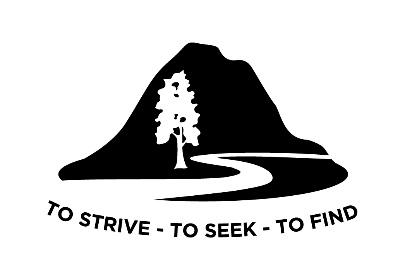 Mangakahia Area School Stationery List It is essential students have all the stationery they need on the first day of the year to ensure classes run smoothly.  Please note that the school office doesn’t have all of these items in stock.Mātātupu - Room 3  YEARS 4 to 63 x 1B8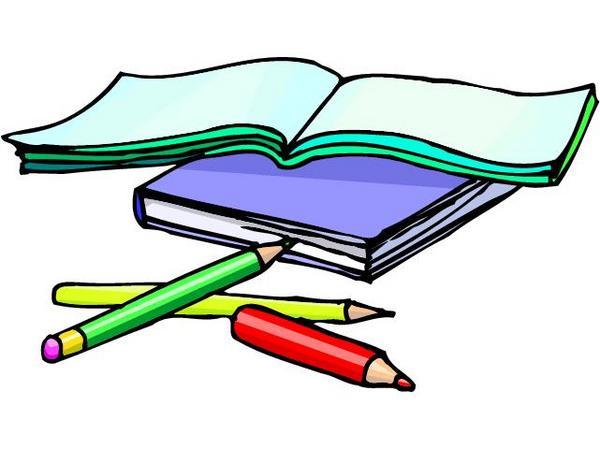 2 x 1H5 Maths  2 x Activity/Scrap book4 pencils - named 	4 x Whiteboard markersRuler (30cm)	Pencil sharpener 3 x Glue stick Coloured pencils/felt pens*** Headphones or earphones for chrome devices (compulsory)3 x blue pens2 x red penMouse (Optional)Highlighters – 1x pink, blue & yellow1 x Kluwell - My Home Reading - Green3 x 20 Pocket Clearfile*Glue Sticks, Pencils and Pens will go to the teacher to hand out as necessary.Basic replacement items are available throughout the year from the school office.  Year books will need to be pre-ordered at the school office for the amount of $20.